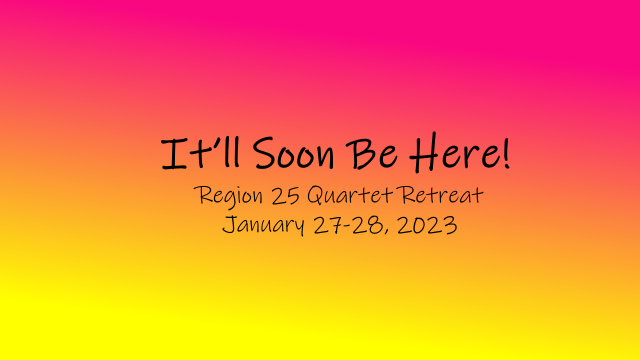 It’s time to register for Region 25’s not-to-be-missed event - Quartet Retreat!  Our guest faculty this year will be the multi-talented Corinna Garriock.  Corinna is a Certified Music Judge, a Master Director, and tenor of the 2012 International Champion Quartet, Martini. She has served on the Sweet Adelines Education Direction Committee. She chaired the Arranger Certification Program Task Force which resulted in the development of the new Arranger Certification Program (ACP). She is a Chapter-at-Large member in Regions #1 and #26 and a member of the Region #1 Education Team.  Corinna also arranges music! She lives in Halifax, Nova Scotia. When:  January 27-28, 2023.  Events start at 7:00 Friday evening, and the fun doesn’t end until Saturday evening. Where: Drury Plaza Hotel Broadview, 400 W. Douglas, Wichita, Kansas   67202Who:  Education is targeted toward quartets, but all singers will benefit from learning more about vocal skills, music, and performance.  We welcome novice and experienced quartets, single singers who want to learn about barbershop, and anyone else who may want to be a part of this fun weekend. How much:  	Quartet registration - $200Observer or Harmony Roulette registration - $50        	Non- Region 25 quartet - $300What happens:  Great education including three classes by International Faculty, Corinna Garriock, and quartet coaching by our own regional faculty (each quartet receives three coaching sessions).  Observers are welcome in all coaching sessions. In addition to fabulous education and quartet coaching, we will once again be holding Harmony Roulette – an all-day singing opportunity for those who are not in a quartet.  Pre-registration for Harmony Roulette is required and is open NOW!  On Saturday night, we sing and celebrate each other!Deadlines: January 10th for quartet registration, January 15th for hotel reservations.  Registration for Harmony Roulette is open on a first come, first served basis; registration will close when all slots have been filled (12 on each voice part.)  There is no deadline for observers, but January 17 goal is preferred. Hotel reservations:  Hotel: Drury Plaza Hotel Broadview Wichita, 400 W Douglas Ave, Wichita, KS 67202, (316) 358-6810Individual reservations can be made online at www.druryhotels.com.  Use the Group Code 10031906Rates:  Upper Floor 1 King Bed Deluxe w/ Refrigerator:  $129 Upper Floor 2 Queen Beds Deluxe w/ Refrigerator: $1292 Queen Beds Deluxe w/ Refrigerator: $129If you prefer to make reservations by phone, you may call 1-800-325-0720 and provide the above group number to receive the discounted group rate.Please contact Mary (mary.rhea@att.net) if you have questions or concerns.  We hope to see YOU in January!  Mary Rhea, Quartet Retreat Chair